Jalasjärven Jalas Jalkapallojaosto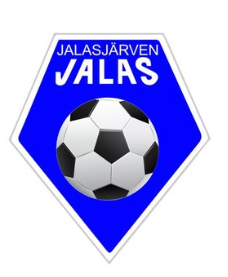 Pelinohjaajan palkkiohakemusPELINOHJAAJAN PALKKIOHAKEMUSHakijan tiedotVerokortin tiedotOttelut ja palkkiotNimiHenkilötunnusKotiosoiteTilinumeroBICEnnakon-pidätysprosenttiLisäprosenttiVerokortin tulorajaVerokortin voimassaoloaika%%      euroaPäivämääräPaikkaPelattu otteluHaettava palkkioHaettavat palkkiot yhteensä Paikka ja päiväysPaikka ja päiväysHakijan allekirjoitusNimenselvennösHyväksyjän allekirjoitusNimenselvennös ja asema